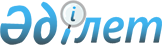 О внесении изменения в решение Жарминского районного маслихата от 21 декабря 2018 года № 28/247-VI "Об определении размеров предоставления мер социальной поддержки специалистам в области здравоохранения, образования, социального обеспечения, культуры, спорта и агропромышленного комплекса, прибывшим для работы и проживания в сельские населенные пункты Жарминского района на 2019 год"
					
			Утративший силу
			
			
		
					Решение Жарминского районного маслихата Восточно-Казахстанской области от 16 июля 2019 года № 36/295-VI. Зарегистрировано Департаментом юстиции Восточно-Казахстанской области 22 июля 2019 года № 6082. Утратило силу решением Жарминского районного маслихата Восточно-Казахстанской области от 27 декабря 2019 года № 41/336-VI
      Сноска. Утратило силу решением Жарминского районного маслихата Восточно-Казахстанской области от 27.12.2019 № 41/336-VI (вводится в действие по истечении десяти календарных дней после дня его первого официального опубликования).

      Примечание ИЗПИ.

      В тексте документа сохранена пунктуация и орфография оригинала.
      В соответствии со статьей 6 Закона Республики Казахстан от 23 января 2001 года "О местном государственном управлении и самоуправлении в Республике Казахстан", пунктом 8 статьи 18 Закона Республики Казахстан от 8 июля 2005 года "О государственном регулировании развития агропромышленного комплекса и сельских территорий", пунктом 2 постановления Правительства Республики Казахстан от 18 февраля 2009 года № 183 "Об определении размеров предоставления мер социальной поддержки специалистам в области здравоохранения, образования, социального обеспечения, культуры, спорта и агропромышленного комплекса, прибывшим для работы и проживания в сельские населенные пункты", приказом Министра национальной экономики Республики Казахстан от 6 ноября 2014 года № 72 "Об утверждении Правил предоставления мер социальной поддержки специалистам в области здравоохранения, образования, социального обеспечения, культуры, спорта и агропромышленного комплекса, прибывшим для работы и проживания в сельские населенные пункты" Жарминский районный маслихат РЕШИЛ:
      1. Внести в решение Жарминского районного маслихата от 21 декабря 2018 года № 28/247-VI "Об определении размеров предоставления мер социальной поддержки специалистам в области здравоохранения, образования, социального обеспечения, культуры, спорта и агропромышленного комплекса, прибывшим для работы и проживания в сельские населенные пункты Жарминского района на 2019 год" (зарегистрировано в Реестре государственной регистрации нормативных правовых актов за № 5-10-166, опубликовано в Эталонном контрольном банке нормативных правовых актов Республики Казахстан в электронном виде от 18 января 2019 года, в газете "Қалба тынысы" от 1 февраля 2019 года) следующее изменение:
      подпункт 1) пункта 1 изложить в новой редакции:
      "1) подъемное пособие в сумме, равной стократному месячному расчетному показателю;".
      2. Настоящее решение вводится в действие по истечении десяти календарных дней после его первого официального опубликования.
					© 2012. РГП на ПХВ «Институт законодательства и правовой информации Республики Казахстан» Министерства юстиции Республики Казахстан
				
      Председатель сессии

А. Сахметжанова

      Секретарь Жарминского

      районного маслихата

А. Сахметжанова
